    桃園市進出口商業同業公會 函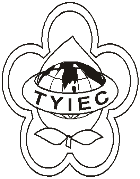          Taoyuan Importers & Exporters Chamber of Commerce桃園市桃園區春日路1235之2號3F           TEL:886-3-316-4346   886-3-325-3781   FAX:886-3-355-9651ie325@ms19.hinet.net     www.taoyuanproduct.org受 文 者：各相關會員發文日期：中華民國109年4月24日發文字號：桃貿豐字第20108號附    件：如文主   旨：修正「限制輸出貨品表」，CCC7209.18.10.11-0「冷軋(冷延)之鐵或非合金鋼扁軋製品，經退火調質，捲盤狀，厚度0.32公厘及以上但小於0.5公厘，以重量計含碳量0.6%及以上者」等我國產製之322項貨品輸往歐盟採行限制措施，出口人應於貨品放行前取得經濟部國際貿易局委託台灣鋼鐵工業同業公會簽發以我國為原產地之第3期原產地證明書向海關報運出口，並自109年5月1日生效，業經經濟部於中華民國109年4月23日以經貿字第10904601830號公告，檢送前揭公告影本(含附件)， 敬請查照。說   明：依據經濟部經貿字第10904601833號函辦理。理事長  簡 文 豐